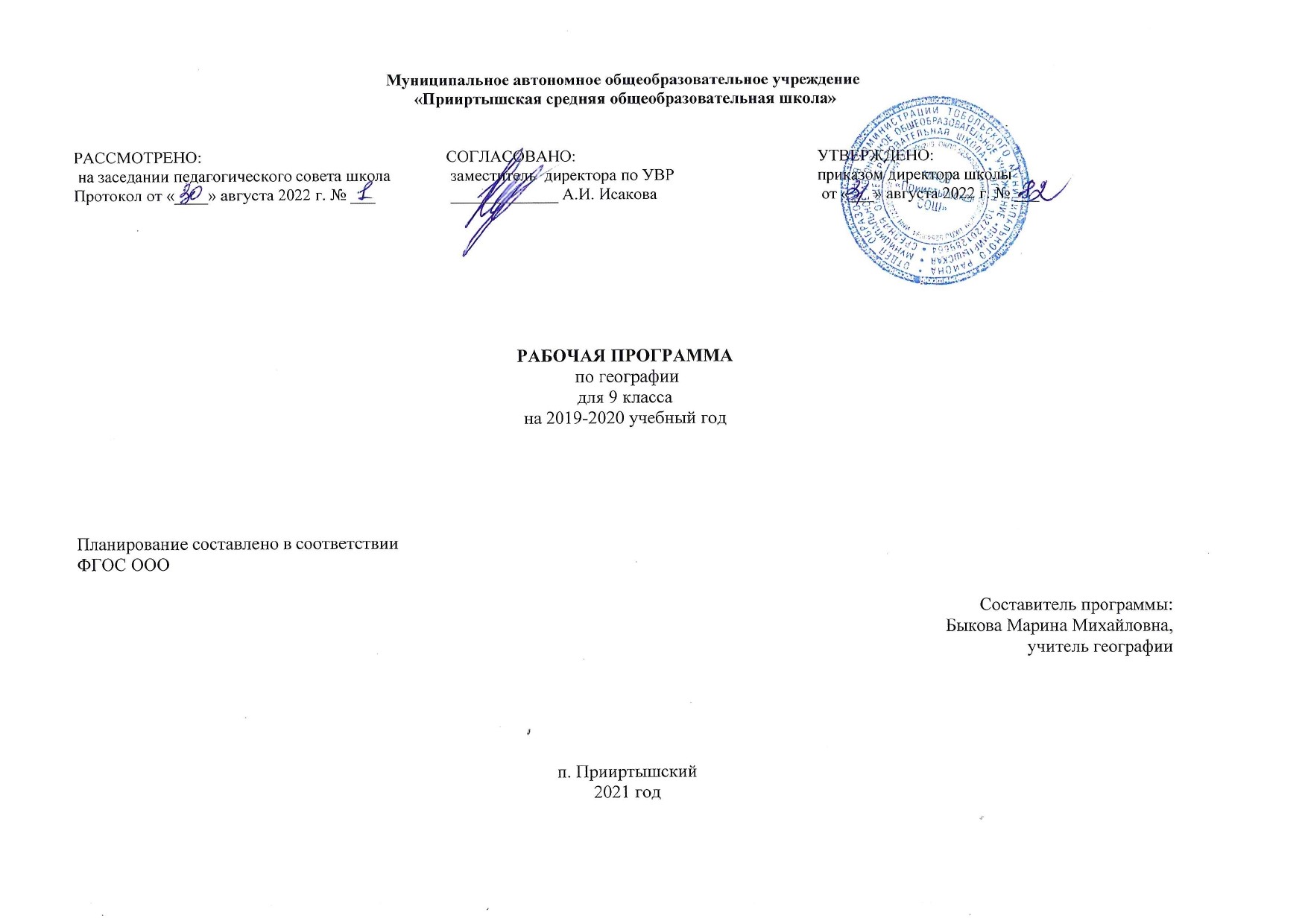 РАБОЧАЯ ПРОГРАММА по русскому языкудля 9 классана 2022-2023 учебный годПланирование составлено в соответствии 	ФГОС ООО                                                                                                                             Составитель программы: Ступакова Ирина Васильевнаучитель русского языка и литературы высшей квалификационной категории                                                                                                          д.Полуянова2022 гI.Планируемые результаты освоения учебного предмета «Русский язык»:1) совершенствование различных видов устной и письменной речевой деятельности (говорения и аудирования, чтения и письма, общения при помощи современных средств устной и письменной коммуникации):создание устных монологических высказываний разной коммуникативной направленности в зависимости от целей, сферы и ситуации общения с соблюдением норм современного русского литературного языка и речевого этикета; умение различать монологическую, диалогическую и полилогическую речь, участие в диалоге и полилоге;развитие навыков чтения на русском языке (изучающего, ознакомительного, просмотрового) и содержательной переработки прочитанного материала, в том числе умение выделять главную мысль текста, ключевые понятия, оценивать средства аргументации и выразительности;овладение различными видами аудирования (с полным пониманием, с пониманием основного содержания, с выборочным извлечением информации);понимание, интерпретация и комментирование текстов различных функционально-смысловых типов речи (повествование, описание, рассуждение) и функциональных разновидностей языка, осуществление информационной переработки текста, передача его смысла в устной и письменной форме, а также умение характеризовать его с точки зрения единства темы, смысловой цельности, последовательности изложения;умение оценивать письменные и устные речевые высказывания с точки зрения их эффективности, понимать основные причины коммуникативных неудач и уметь объяснять их; оценивать собственную и чужую речь с точки зрения точного, уместного и выразительного словоупотребления;выявление основных особенностей устной и письменной речи, разговорной и книжной речи;умение создавать различные текстовые высказывания в соответствии с поставленной целью и сферой общения (аргументированный ответ на вопрос, изложение, сочинение, аннотация, план (включая тезисный план), заявление, информационный запрос и др.);2) понимание определяющей роли языка в развитии интеллектуальных и творческих способностей личности в процессе образования и самообразования:осознанное использование речевых средств для планирования и регуляции собственной речи; для выражения своих чувств, мыслей и коммуникативных потребностей;соблюдение основных языковых норм в устной и письменной речи;стремление расширить свою речевую практику, развивать культуру использования русского литературного языка, оценивать свои языковые умения и планировать их совершенствование и развитие;3) использование коммуникативно-эстетических возможностей русского языка:распознавание и характеристика основных видов выразительных средств фонетики, лексики и синтаксиса (звукопись; эпитет, метафора, развернутая и скрытая метафоры, гипербола, олицетворение, сравнение; сравнительный оборот; фразеологизм, синонимы, антонимы, омонимы) в речи;уместное использование фразеологических оборотов в речи;корректное и оправданное употребление междометий для выражения эмоций, этикетных формул;использование в речи синонимичных имен прилагательных в роли эпитетов;4) расширение и систематизация научных знаний о языке, его единицах и категориях; осознание взаимосвязи его уровней и единиц; освоение базовых понятий лингвистики:идентификация самостоятельных (знаменательных) служебных частей речи и их форм по значению и основным грамматическим признакам;распознавание существительных, прилагательных, местоимений, числительных, наречий разных разрядов и их морфологических признаков, умение различать слова категории состояния и наречия;распознавание глаголов, причастий, деепричастий и их морфологических признаков;распознавание предлогов, частиц и союзов разных разрядов, определение смысловых оттенков частиц;распознавание междометий разных разрядов, определение грамматических особенностей междометий;5) формирование навыков проведения различных видов анализа слова, синтаксического анализа словосочетания и предложения, а также многоаспектного анализа текста:проведение фонетического, морфемного и словообразовательного (как взаимосвязанных этапов анализа структуры слова), лексического, морфологического анализа слова, анализа словообразовательных пар и словообразовательных цепочек слов;проведение синтаксического анализа предложения, определение синтаксической роли самостоятельных частей речи в предложении;анализ текста и распознавание основных признаков текста, умение выделять тему, основную мысль, ключевые слова, микротемы, разбивать текст на абзацы, знать композиционные элементы текста;определение звукового состава слова, правильное деление на слоги, характеристика звуков слова;определение лексического значения слова, значений многозначного слова, стилистической окраски слова, сферы употребления, подбор синонимов, антонимов;деление слова на морфемы на основе смыслового, грамматического и словообразовательного анализа слова;умение различать словообразовательные и формообразующие морфемы, способы словообразования;проведение морфологического разбора самостоятельных и служебных частей речи; характеристика общего грамматического значения, морфологических признаков самостоятельных частей речи, определение их синтаксической функции;опознавание основных единиц синтаксиса (словосочетание, предложение, текст);умение выделять словосочетание в составе предложения, определение главного и зависимого слова в словосочетании, определение его вида;определение вида предложения по цели высказывания и эмоциональной окраске;определение грамматической основы предложения;распознавание распространенных и нераспространенных предложений, предложений осложненной и неосложненной структуры, полных и неполных;распознавание второстепенных членов предложения, однородных членов предложения, обособленных членов предложения; обращений; вводных и вставных конструкций;опознавание сложного предложения, типов сложного предложения, сложных предложений с различными видами связи, выделение средств синтаксической связи между частями сложного предложения;определение функционально-смысловых типов речи, принадлежности текста к одному из них и к функциональной разновидности языка, а также создание текстов различного типа речи и соблюдения норм их построения;определение видов связи, смысловых, лексических и грамматических средств связи предложений в тексте, а также уместность и целесообразность их использования;6) обогащение активного и потенциального словарного запаса, расширение объема используемых в речи грамматических языковых средств для свободного выражения мыслей и чувств в соответствии с ситуацией и стилем общения:умение использовать словари (в том числе - мультимедийные) при решении задач построения устного и письменного речевого высказывания, осуществлять эффективный и оперативный поиск на основе знаний о назначении различных видов словарей, их строения и способах конструирования информационных запросов;пользование толковыми словарями для извлечения необходимой информации, прежде всего - для определения лексического значения (прямого и переносного) слова, принадлежности к его группе однозначных или многозначных слов, определения прямого и переносного значения, особенностей употребления;пользование орфоэпическими, орфографическими словарями для определения нормативного написания и произношения слова;использование фразеологических словарей для определения значения и особенностей употребления фразеологизмов;использование морфемных, словообразовательных, этимологических словарей для морфемного и словообразовательного анализа слов;использование словарей для подбора к словам синонимов, антонимов;7) овладение основными нормами литературного языка (орфоэпическими, лексическими, грамматическими, орфографическими, пунктуационными, стилистическими), нормами речевого этикета; приобретение опыта использования языковых норм в речевой практике при создании устных и письменных высказываний; стремление к речевому самосовершенствованию, овладение основными стилистическими ресурсами лексики и фразеологии языка:поиск орфограммы и применение правил написания слов с орфограммами;освоение правил правописания служебных частей речи и умения применять их на письме;применение правильного переноса слов;применение правил постановки знаков препинания в конце предложения, в простом и в сложном предложениях, при прямой речи, цитировании, диалоге;соблюдение основных орфоэпических правил современного русского литературного языка, определение места ударения в слове в соответствии с акцентологическими нормами;выявление смыслового, стилистического различия синонимов, употребления их в речи с учетом значения, смыслового различия, стилистической окраски;нормативное изменение форм существительных, прилагательных, местоимений, числительных, глаголов;соблюдение грамматических норм, в том числе при согласовании и управлении, при употреблении несклоняемых имен существительных и аббревиатур, при употреблении предложений с деепричастным оборотом, употреблении местоимений для связи предложений и частей текста, конструировании предложений с союзами, соблюдение видовременной соотнесенности глаголов-сказуемых в связном тексте;8) для слепых, слабовидящих обучающихся: формирование навыков письма на брайлевской печатной машинке;9) для глухих, слабослышащих, позднооглохших обучающихся формирование и развитие основных видов речевой деятельности обучающихся - слухозрительного восприятия (с использованием слуховых аппаратов и (или) кохлеарных имплантов), говорения, чтения, письма;10) для обучающихся с расстройствами аутистического спектра:овладение основными стилистическими ресурсами лексики и фразеологии языка, основными нормами литературного языка, нормами речевого этикета;приобретение опыта использования языковых норм в речевой и альтернативной коммуникативной практике при создании устных, письменных, альтернативных высказываний;стремление к возможности выразить собственные мысли и чувства, обозначить собственную позицию;видение традиций и новаторства в произведениях;восприятие художественной действительности как выражение мыслей автора о мире и человеке.Выпускник научится:владеть навыками работы с учебной книгой, словарями и другими информационными источниками, включая СМИ и ресурсы Интернета;владеть навыками различных видов чтения (изучающим, ознакомительным, просмотровым) и информационной переработки прочитанного материала;владеть различными видами аудирования (с полным пониманием, с пониманием основного содержания, с выборочным извлечением информации) и информационной переработки текстов различных функциональных разновидностей языка;адекватно понимать, интерпретировать и комментировать тексты различных функционально-смысловых типов речи (повествование, описание, рассуждение) и функциональных разновидностей языка;участвовать в диалогическом и полилогическом общении, создавать устные монологические высказывания разной коммуникативной направленности в зависимости от целей, сферы и ситуации общения с соблюдением норм современного русского литературного языка и речевого этикета;создавать и редактировать письменные тексты разных стилей и жанров с соблюдением норм современного русского литературного языка и речевого этикета;анализировать текст с точки зрения его темы, цели, основной мысли, основной и дополнительной информации, принадлежности к функционально-смысловому типу речи и функциональной разновидности языка;использовать знание алфавита при поиске информации;различать значимые и незначимые единицы языка;проводить фонетический и орфоэпический анализ слова;классифицировать и группировать звуки речи по заданным признакам, слова по заданным параметрам их звукового состава;членить слова на слоги и правильно их переносить;определять место ударного слога, наблюдать за перемещением ударения при изменении формы слова, употреблять в речи слова и их формы в соответствии с акцентологическими нормами;опознавать морфемы и членить слова на морфемы на основе смыслового, грамматического и словообразовательного анализа; характеризовать морфемный состав слова, уточнять лексическое значение слова с опорой на его морфемный состав;проводить морфемный и словообразовательный анализ слов;проводить лексический анализ слова;опознавать лексические средства выразительности и основные виды тропов (метафора, эпитет, сравнение, гипербола, олицетворение);опознавать самостоятельные части речи и их формы, а также служебные части речи и междометия;проводить морфологический анализ слова;применять знания и умения по морфемике и словообразованию при проведении морфологического анализа слов;опознавать основные единицы синтаксиса (словосочетание, предложение, текст);анализировать различные виды словосочетаний и предложений с точки зрения их структурно-смысловой организации и функциональных особенностей;находить грамматическую основу предложения;распознавать главные и второстепенные члены предложения;опознавать предложения простые и сложные, предложения осложненной структуры;проводить синтаксический анализ словосочетания и предложения;соблюдать основные языковые нормы в устной и письменной речи;опираться на фонетический, морфемный, словообразовательный и морфологический анализ в практике правописания;опираться на грамматико-интонационный анализ при объяснении расстановки знаков препинания в предложении;использовать орфографические словари.Выпускник получит возможность научиться:анализировать речевые высказывания с точки зрения их соответствия ситуации общения и успешности в достижении прогнозируемого результата; понимать основные причины коммуникативных неудач и уметь объяснять их;оценивать собственную и чужую речь с точки зрения точного, уместного и выразительного словоупотребления;опознавать различные выразительные средства языка; писать конспект, отзыв, тезисы, рефераты, статьи, рецензии, доклады, интервью, очерки, доверенности, резюме и другие жанры;осознанно использовать речевые средства в соответствии с задачей коммуникации для выражения своих чувств, мыслей и потребностей; планирования и регуляции своей деятельности; участвовать в разных видах обсуждения, формулировать собственную позицию и аргументировать ее, привлекая сведения из жизненного и читательского опыта;характеризовать словообразовательные цепочки и словообразовательные гнезда;использовать этимологические данные для объяснения правописания и лексического значения слова;самостоятельно определять цели своего обучения, ставить и формулировать для себя новые задачи в учебе и познавательной деятельности, развивать мотивы и интересы своей познавательной деятельности;самостоятельно планировать пути достижения целей, в том числе альтернативные, осознанно выбирать наиболее эффективные способы решения учебных и познавательных задач.                                                                II.Содержание учебного предмета «Русский язык»Международное значение русского языка. -2чПовторение пройденного в 5 - 8 классах. -10чАнализ текста, его стиля, средств связи его частей.Сложное предложение. Культура речи -9чСложные предложения.-10чСоюзные предложения.Сложносочиненные предложения. I. Сложносочиненное предложение и его особенности. Сложносочиненные предложения с союзами (соединительными, противительными, разделительными). Разделительные знаки препинания между частями сложносочиненного предложения. Синтаксические синонимы сложносочиненных предложений, их текстообразующая роль. Авторское употребление знаков препинания. II. Умение интонационно правильно произносить сложносочиненные предложения. III. Рецензия на литературное произведение, спектакль, кинофильм. Р.К.: особенности построения сложных предложений в говорах.Сложноподчиненные предложения. -34чI. Сложноподчиненное предложение и его особенности. Главное и придаточные предложения. Союзы и союзные слова как средство связи придаточного предложения с главным. Указательные слова в главном предложении. Место придаточного предложения по отношению к главному. Разделительные знаки препинания между главным и придаточным предложениями. Виды придаточных предложений. Типичные речевые сферы применения сложноподчиненных предложений. Сложноподчиненные предложения с несколькими придаточными; знаки препинания в них. Синтаксические синонимы сложноподчиненных предложений, их текстообразующая роль. II. Умение использовать в речи сложноподчиненные предложения и простые с обособленными второстепенными членами как синтаксические синонимы. III. Академическое красноречие и его виды, строение и языковые особенности. Сообщение на лингвистическую тему. Деловые документы (автобиография, заявление). Бессоюзные сложные предложения. -14ч.I. Бессоюзное сложное предложение и его особенности. Смысловые взаимоотношения между частями бессоюзного сложного предложения. Раздели тельные знаки препинания в бессоюзном сложном предложении. Синтаксические синонимы бессоюзных сложных предложений, их текстообразующая роль. II. Умение передавать с помощью интонации различные смысловые отношения между частями бессоюзного сложного предложения. Умение пользоваться синонимическими союзными и бессоюзными сложными предложениями. III. Реферат небольшой статьи (фрагмента статьи) на лингвистическую тему. Сложные предложения с различными видами связи. -10чI. Различные виды сложных предложений с союзной и бес союзной связью; разделительные знаки препинания в них. Сочетание знаков препинания. II. Умение правильно употреблять в речи сложные предложения с различными видами связи. III. Конспект статьи (фрагмента статьи) на лингвистическую тему. Общие сведения о языке. -13ч.Роль языка в жизни общества. Язык как развивающееся явление. Языковые контакты русского языка. Русский язык - первоэлемент великой русской литературы. Русский литературный язык и его стили. Богатство, красота, выразительность русского языка. Русский язык как национальный язык русского народа, государственный язык РФ и язык межнационального общения. Место русского языка среди языков мира. Русский язык как один из индоевропейских языков. Русский язык среди славянских языков. Роль старославянского языка в развитии русского языка. Значение письменности; русская письменность. Наука о русском языке и ее разделы,  видные ученые-русисты, исследовавшие русский язык. Систематизация изученного по фонетике, лексике, грамматике и правописанию, культуре речи. III.Тематическое планирование №РазделВсего по теме1.Международное значение русского языка2Международное значение русского языка. Выборочное изложение по теме «В.И. Даль и его словарь».2.Повторение пройденного материала в 5-8 классе10Устная и письменная речь. Монолог, диалог.Стили речи.Простое предложение и его грамматическая основа.Предложения с обособленными членами.Сочинение по теме «Особая тишина музея».Обращения, вводные слова и вставные конструкции.Изложение с продолжением по теме «Роль книги в современном мире».Систематизация и обобщение изученного по теме «Повторение»Анализ ошибок диктанта.3.Синтаксис и пунктуация. Сложное предложение.9Понятие о сложном предложении. Сложные и бессоюзные предложения.Разделительные и выделительные знаки препинания между частями сложного предложения.Устное сообщение по теме «Прекрасным может быть любой уголок природы».Интонация сложного предложения.Повторение по теме «Сложное предложение».Систематизация и обобщение изученного по теме «Сложное предложение»Анализ ошибок контрольной работы.Сочинение по репродукции картины Т. Назаренко «Церковь Вознесения на улице Неждановой».4.Сложные союзные предложения. Сложносочиненные предложения.10Понятие о сложносочинённом предложении. Смысловые отношения в сложносочинённых предложениях.Устное сообщение на заданную тему.Сложносочинённые предложения с соединительными союзами.Сложносочинённые предложения с разделительными союзами.Сложносочинённые предложения с противительными союзами.Разделительные знаки препинания между частями сложносочинённого предложения.Сочинение по репродукции картины И. Шишкина «На севере диком…».Синтаксический и пунктуационный разбор сложносочинённого предложения.Повторение по теме «Сложносочинённые предложения и пунктуация».Систематизация и обобщение изученного по теме5.Сложноподчиненные предложения. Основные группы сложноподчиненных предложений.34Понятие о сложноподчинённом предложении. Отзыв о картине И. Тихого «Аисты».Союзы и союзные слова в сложноподчинённом предложении. Роль указательных слов в сложноподчинённом предложении.Сочинение по теме «В чём проявляется доброта?»Проверочная работа по теме «Сложноподчинённые предложения».Анализ ошибок работы.Сжатое изложение по теме «Пушкин-писатель и Пушкин-художник».Сложноподчинённые предложения с придаточными определительными. Сложноподчинённые предложения с придаточными изъяснительнымиСложноподчинённые предложения с придаточными изъяснительнымиСжатое изложение по теме «Жан Батист Мольер».Повторение по теме «Сложноподчинённые предложения с придаточными определительными и изъяснительными».Систематизация и обобщение изученного по теме«Основные группы сложноподчиненных предложений.»Анализ ошибок работы.Сложноподчинённые предложения с придаточными обстоятельственными.Сложноподчинённые предложения с придаточными цели, причины, времени и места.Сложноподчинённые предложения с придаточными цели, причины, времени и места.Сложноподчинённые предложения с придаточными условия, уступки и следствия.Сложноподчинённые предложения с придаточными условия, уступки и следствия.Сложноподчинённые предложения с придаточными образа действия, меры и степени и сравнительнымиПовторение по теме «Сложноподчинённые предложения с придаточными обстоятельственными».Повторение по теме «Сложноподчинённые предложения с придаточными обстоятельственными».Систематизация и обобщение изученного по темеАнализ ошибок диктанта. Сочинение на основе картины по теме «Родина».Сложноподчинённые предложения с несколькими придаточными. Знаки препинания при нихСложноподчинённые предложения с несколькими придаточными. Знаки препинания при нихСообщение о псевдонимах известных людей. Доклад о значении толкового словаряСжатое изложение по теме «Толковый словарь С.И. Ожегова».Синтаксический и пунктуационный разборы сложноподчинённого предложения.Повторение по теме «Основные группы сложноподчинённых предложений».Систематизация и обобщение изученного по темеАнализ ошибок работы. Сочинение-рассуждение по теме «Подвиг».6.Бессоюзные сложные предложения14Понятие о бессоюзном сложном предложении. Интонация в бессоюзных сложных предложениях.Бессоюзные сложные предложения со значением перечисления. Запятая и точка с запятой в бессоюзных сложных предложениях.Подробное изложение по теме «Что такое искусство?»Бессоюзные сложные предложения со значением причины, пояснения, дополнения. Двоеточие в бессоюзном сложном предложении.Бессоюзные сложные предложения со значением причины, пояснения, дополнения. Двоеточие в бессоюзном сложном предложении.Бессоюзное сложное предложение со значением противопоставления, времени, условия и следствия. Тире в бессоюзном сложном предложении.Бессоюзное сложное предложение со значением противопоставления, времени, условия и следствия. Тире в бессоюзном сложном предложении.Сочинение по картине Н. Ромадина «Село Хмелёвка» – рассказ или отзыв (на выбор).Синтаксический и пунктуационный разбор бессоюзного сложного предложения.Повторение по теме «Бессоюзное сложное предложение. Знаки препинания».Повторение по теме «Бессоюзное сложное предложение. Знаки препинания».Систематизация и обобщение изученного по темеСистематизация и обобщение изученного по теме7.Сложные предложения с разными видами связи.10Употребление союзной (сочинительной и подчинительной) и бессоюзной связи в сложных предложенияхЗнаки препинания в сложных предложениях с различными видами связи.Синтаксический и пунктуационный разбор сложного предложения с различными видами связи.Сжатое изложение по теме «Власть».Публичная речь.Публичное выступление по теме «Взрослые и мы».Повторение по теме «Сложные предложения с различными видами связи».Повторение по теме «Сложные предложения с различными видами связи».Систематизация и обобщение изученного по темеАнализ ошибок диктанта.8.Повторение и систематизация изученного в 9 классе.13Повторение. Фонетика и графика. Повторение. Лексикология и фразеология.Повторение. Морфемика и словообразование.Повторение. Морфология.Повторение. Синтаксис.Повторение. Синтаксис.Сжатое выборочное изложение по теме «Выбор пути».Отзыв-рецензия на фильм.Повторение. Орфография и пунктуация.Сочинение на свободную тему.\ Систематизация и обобщение изученного по теме\ Систематизация и обобщение изученного по темеИтоги курса русского языка в 9 классе.1 четверть242 четверть243 четверть304 четверть24Итого 102